*Pentru toate cursurile se va plati o taxa de inscriere 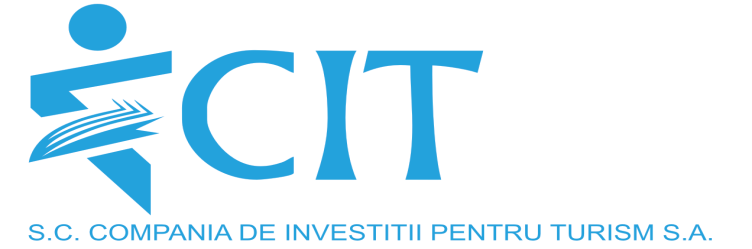 de 50 ron necesara pentru procesarea actelor si eliberarea dilomenlorCursuriSimbolDurataConditii accesPretMaestru in Arta CulinaraMAC240 oreStudii medii/diploma bucatar sef1000 RONInstructor Preparator FormareIF60 oreStudii medii/certificate calificare in                           domeniu/2 ani experienta750 RONBucatarB720 oreInvatamant obligatoriu (8-10 clase)1100 RONCofetarSefCF240 oreInvatamant obligatoriu (8-10 clase)/calificare cofetar1000 RONCofetarC720 oreInvatamant obligatoriu (8-10 clase)1100 RONReceptionerR1080 oreStudii medii1400 RONAgent de Turism GhidATG1080 oreStudii medii1400 RONAntreprenor in TurismAT30 ore-1400 RONPerfectionare limba engleza pentru ospatariPLEO3 zile-550 RONPerfectionare limba franceza pentru ghid turismPLFG3 zile-550 RONPerfectionare limba franceza pentru bucatariPLFB3 zile-550 RONPerfectionare limba engleza pentru agent turismPLEA3 zile-550 RONEngleza pentru afaceriEA3 zile-550 RONFranceza pentru afaceriFA3 zile-550 RONComunicarea in afaceriCA3 zile-550 RONOspatar O720 ore1100 RONBucatar SefBS240 oreInvatamant obligatoriu (8-10 clase)/calificare bucatar1000 RON